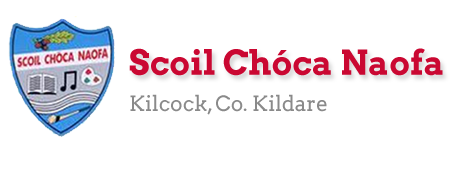 Dear 3rd Class,I hope you and your family are keeping safe and well. Thank you so much for sending me pictures of your work this week. I am so proud of and impressed with you for keeping up with your school work at home. Give yourself a clap on the back. I hope you enjoyed your well-being and baking activities last week. This week, I would like you to do some science experiments, some art and even a little more baking. If you started to keep a diary, I would like you to continue with this, recording your days and how you’re feeling right now.Please continue to send the work you are most proud of to mstierney@scoilchoca.ie. You can email me every few days if you’d like. I will try to respond as soon as I can. Those children who work with Ms. Curran & Ms. McCabe, they would be delighted to hear from you and to hear what you have been up to. Their email addresses are mscurran@scoilchoca.ie and msmccabe@scoilchoca.ie .Stay safe and keep smiling, Ms. Tierneymstierney@scoilchoca.ie 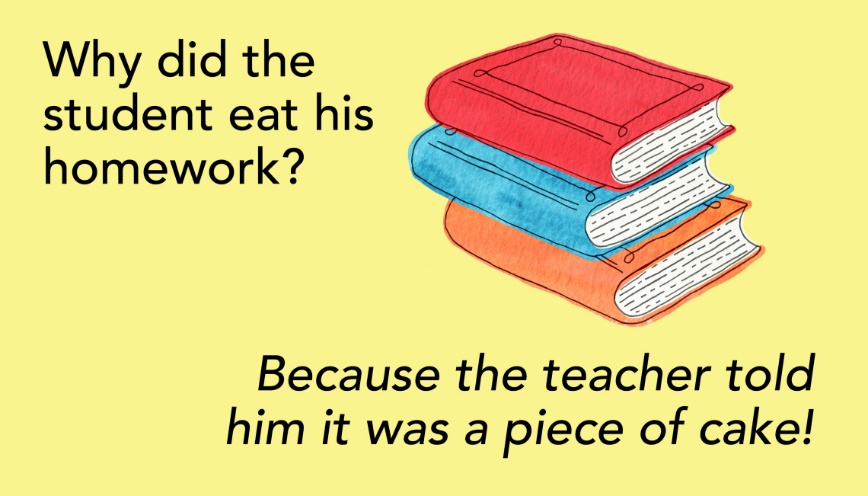 Work for Ms. Tierney’s 3rd Class: Monday 11/05/20 – Friday 15/05/20Ms McCabe is working this week, Monday-Friday ResourcesUseful websites for this week:Maths: https://www.mathletics.com/uk/Maths: Tables revision games- https://www.topmarks.co.uk/maths-games/7-11-years/multiplication-and-divisionGaeilge: Can an t-amhrán/sing the song: https://www.youtube.com/watch?v=VjE33BQ7aJ4PE: Joe Wicks’ Live Daily PE workouts: https://www.youtube.com/ General: Twinkl: Worksheets/Powerpoints available: Free access if you use code CVDTWINKLHELPSRTE’s Home School Hub. If you miss it, you might be able to watch it back on RTE Player. https://www.rte.ie/player/Art: Information on Sunflowers: https://www.youtube.com/watch?v=SEf7Y8UtEsM English Poem: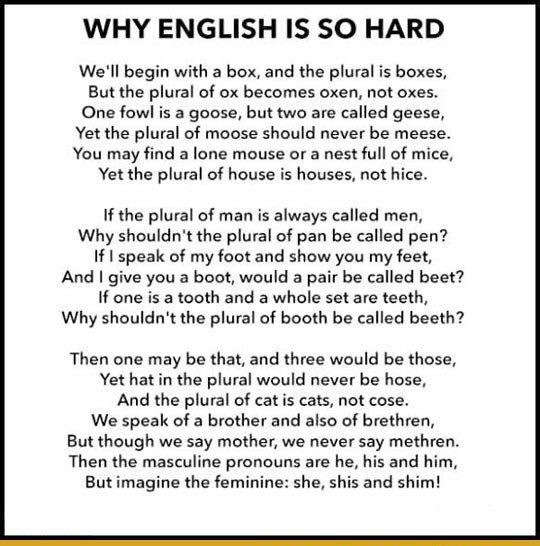 Gaeilge: AmhránMaths: 3-D shapes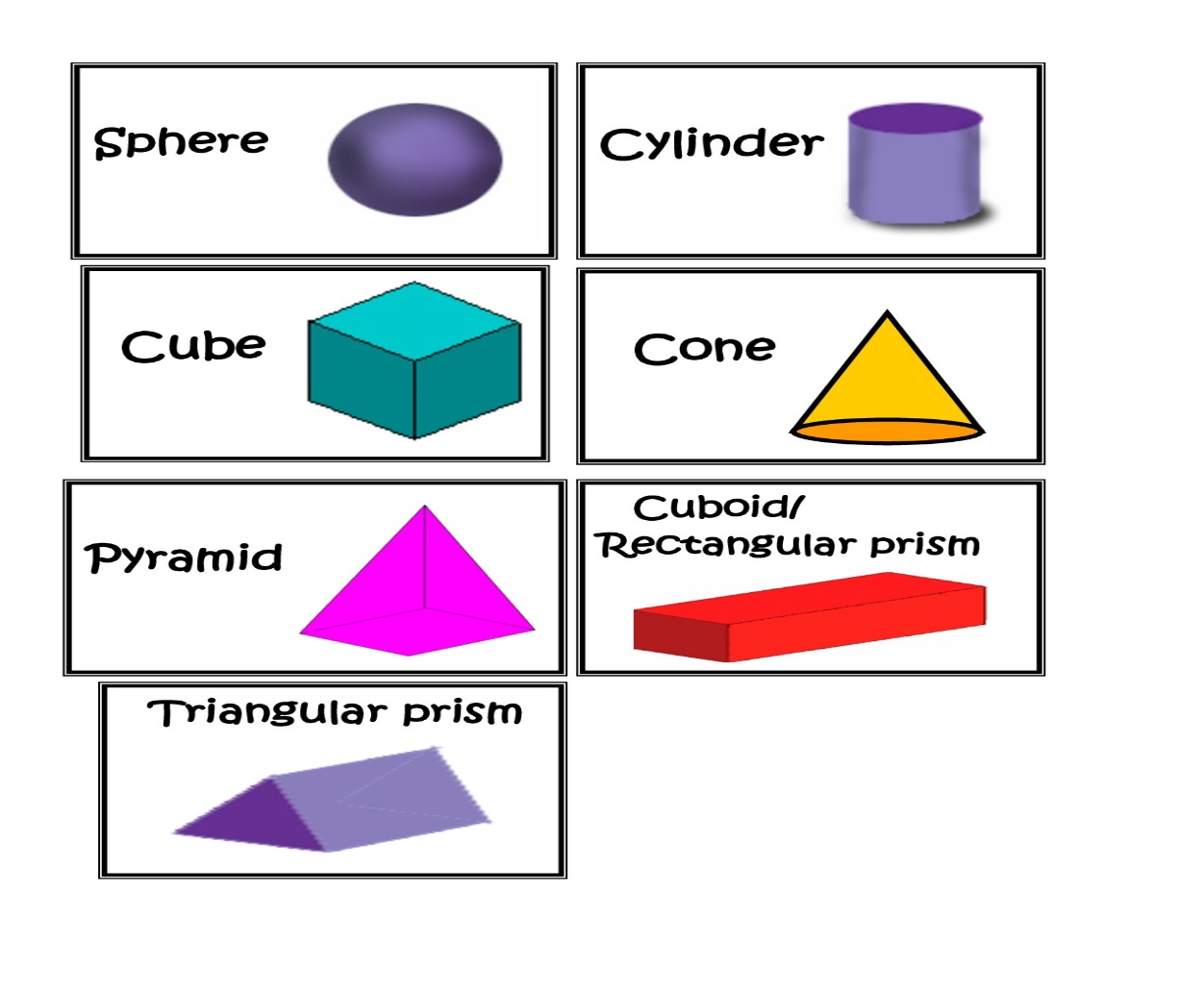 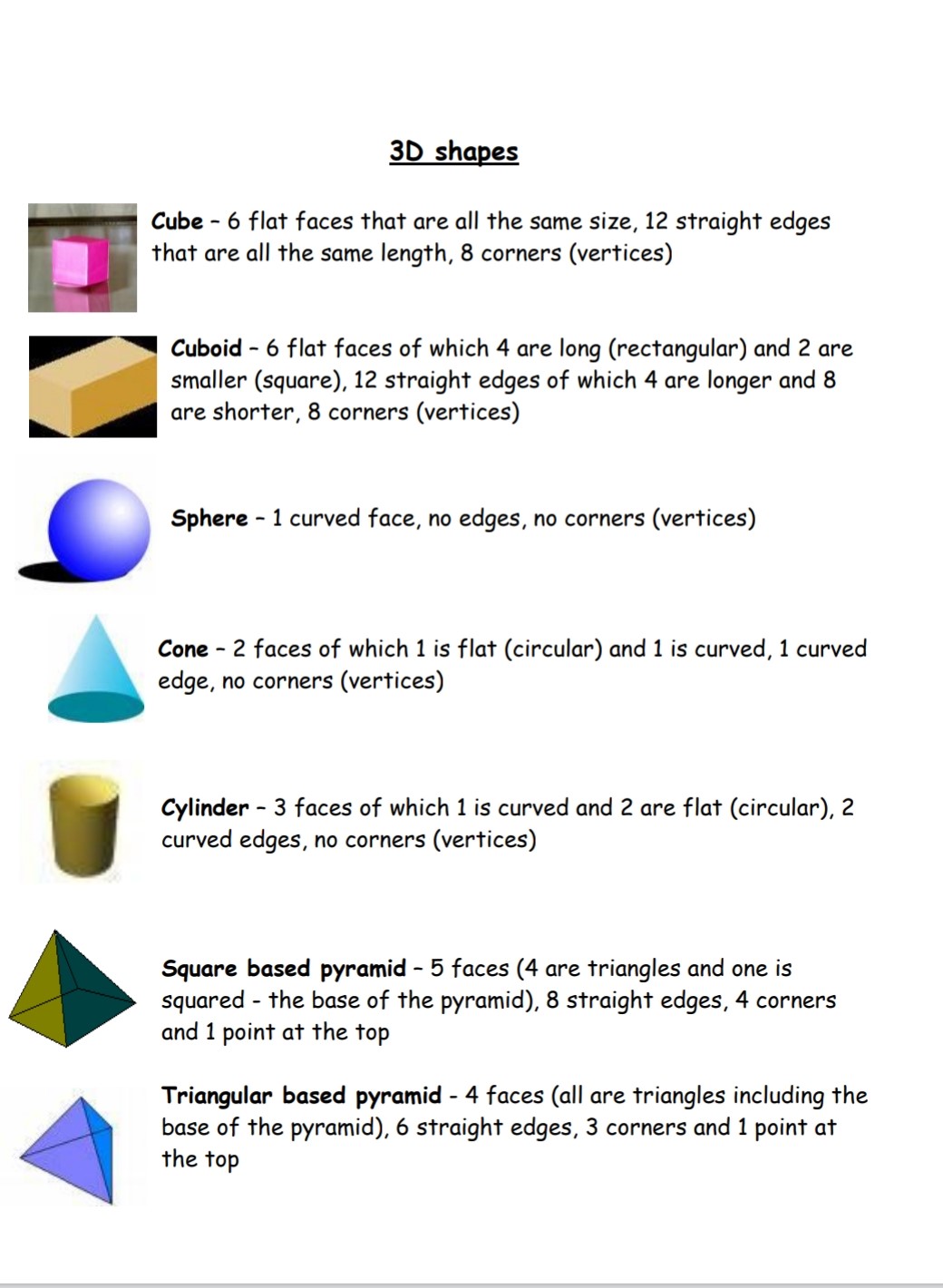 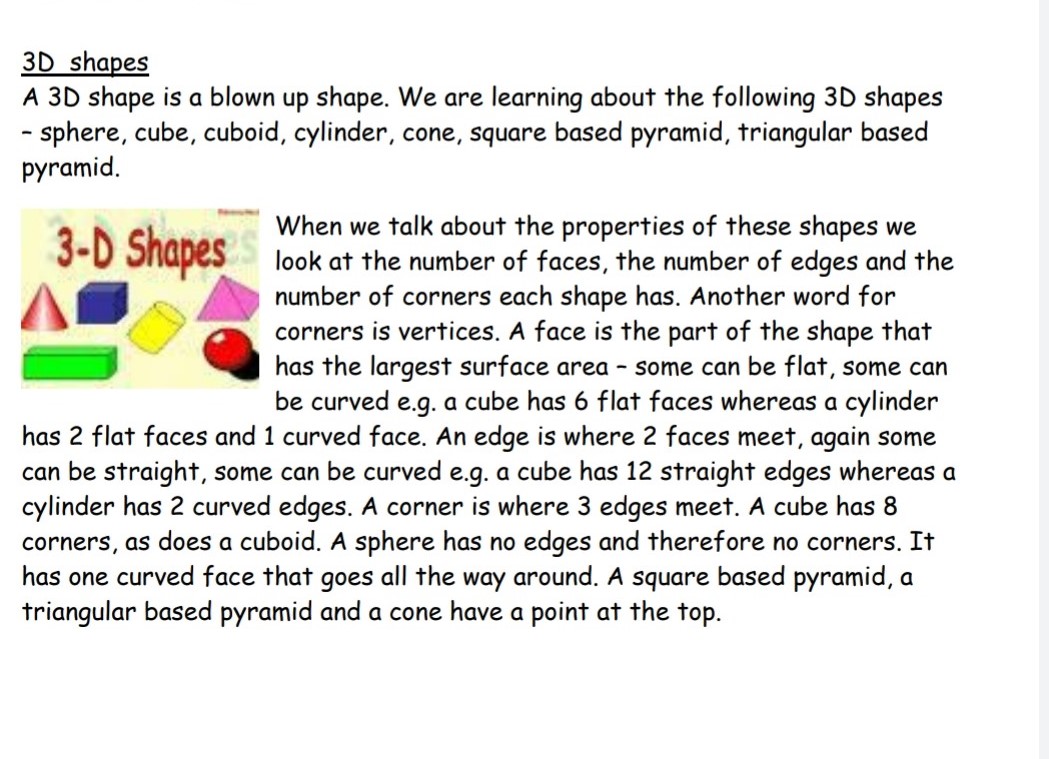 Monday & Wednesday:Science experiments: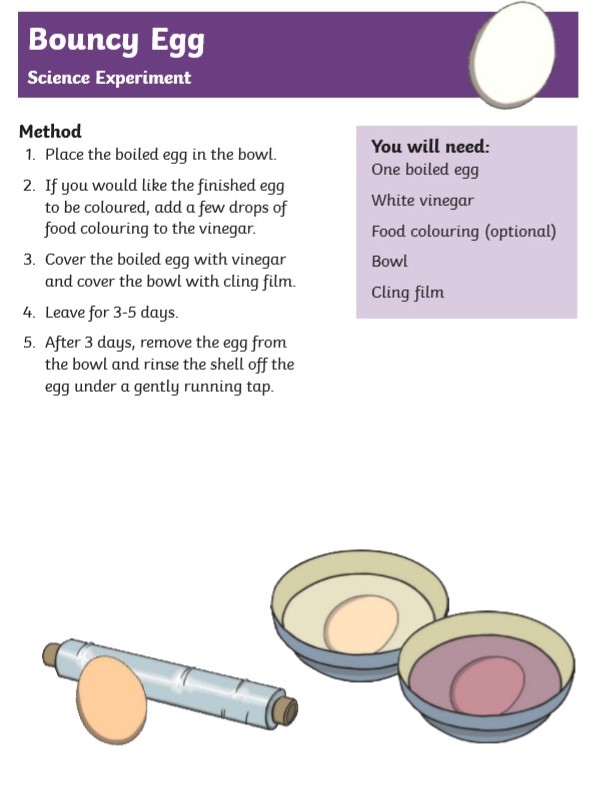 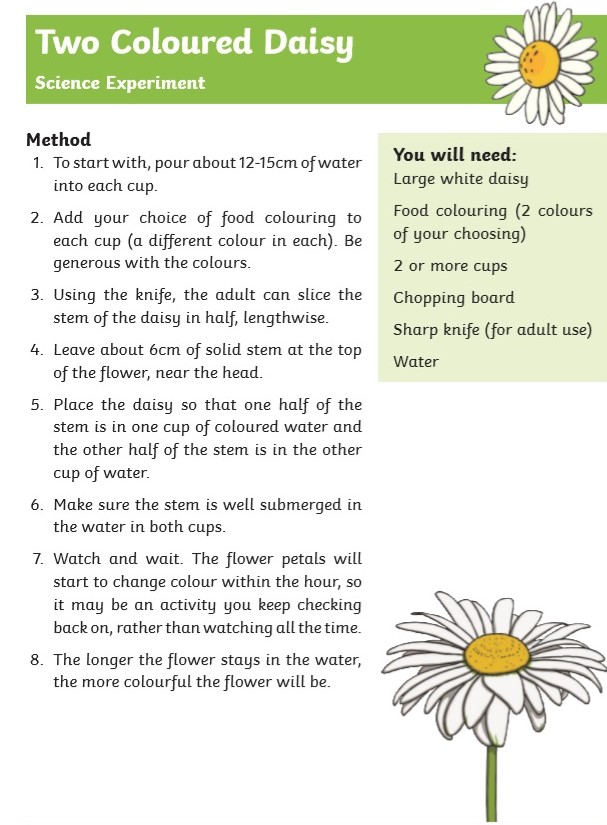 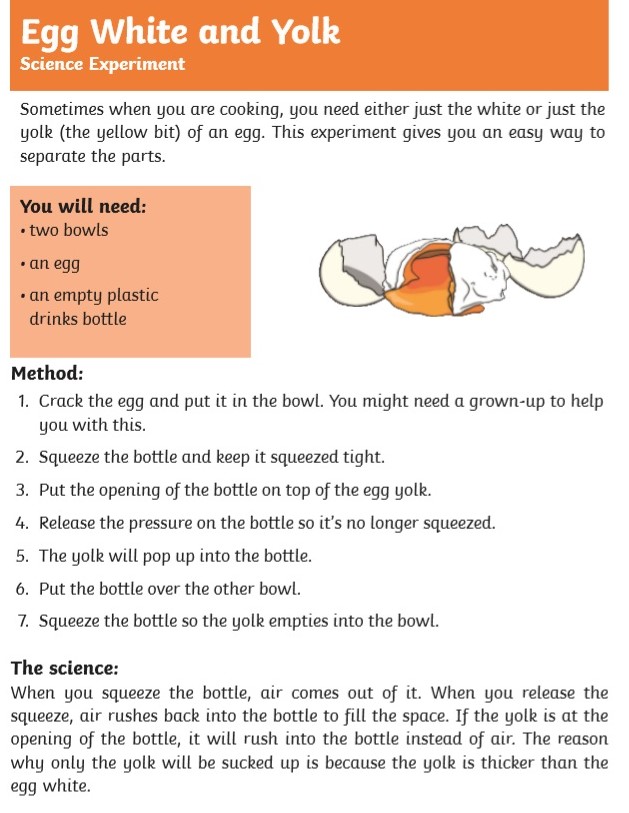 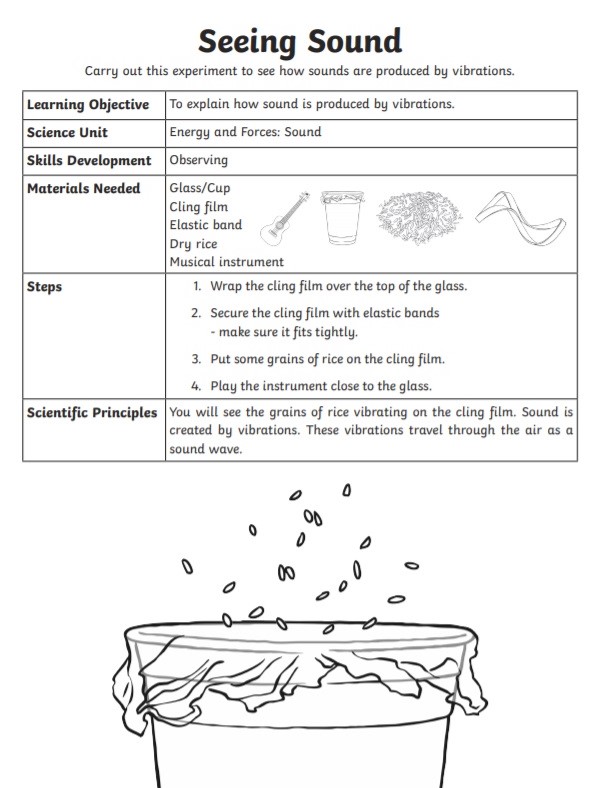 Note: Experiment works better if you place glass/mug beside loudspeaker.Tuesday: Suggested recipes for baking/cooking: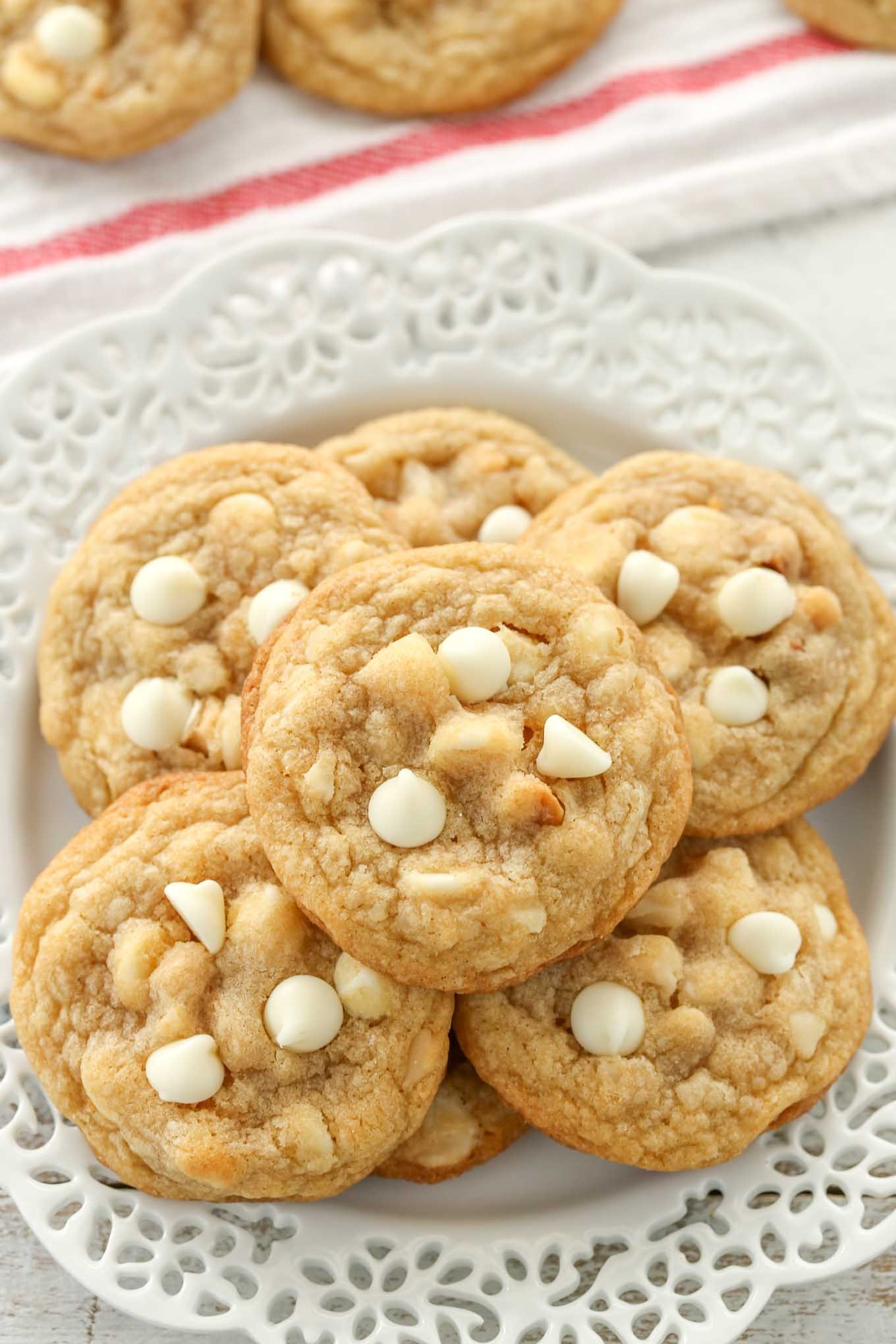 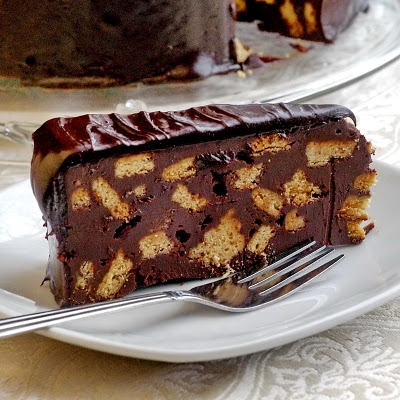 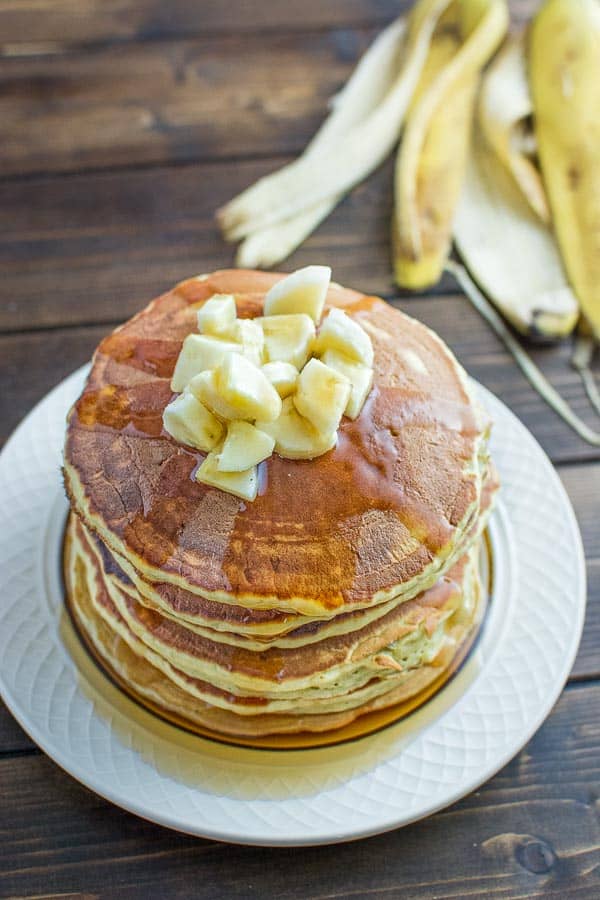 Thursday:Rosary: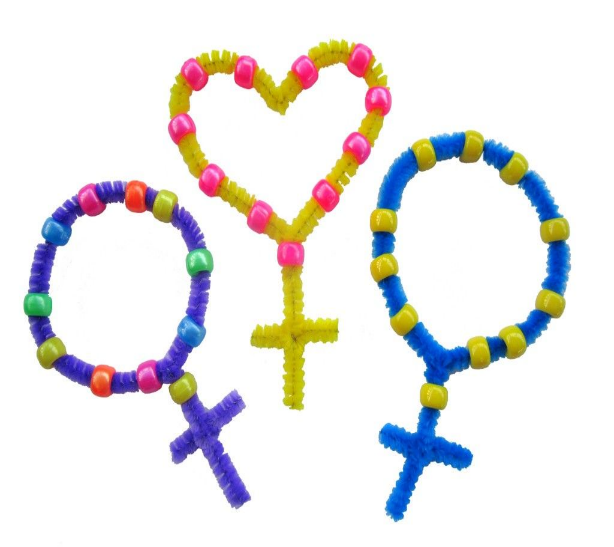 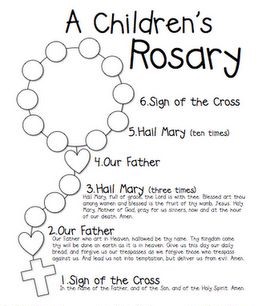 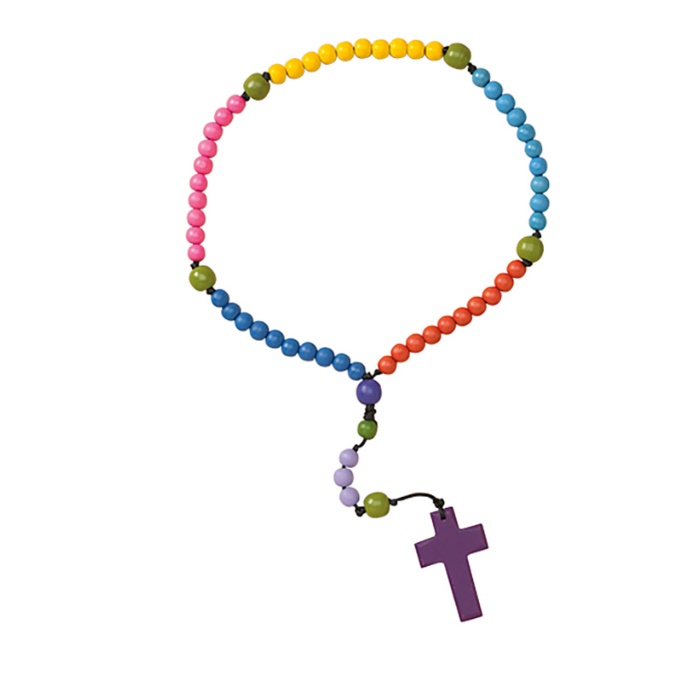 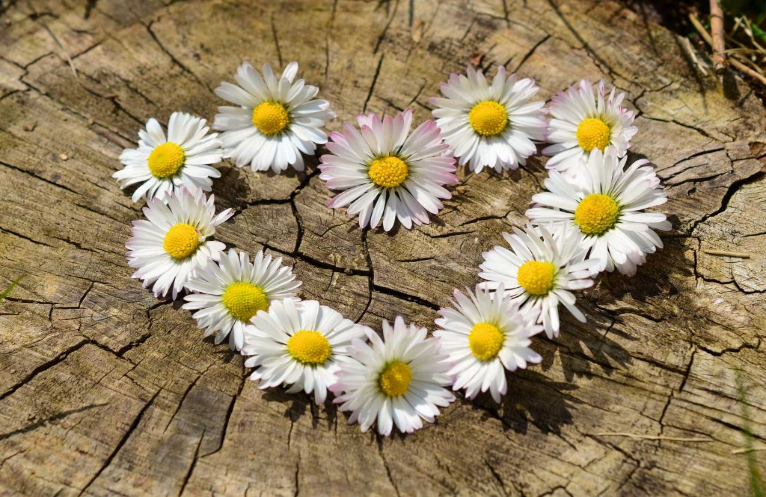 Friday:Maths shape hunt: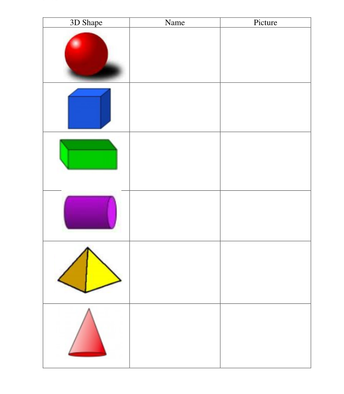 Art: ‘Sunflowers’ by Vincent Van Gogh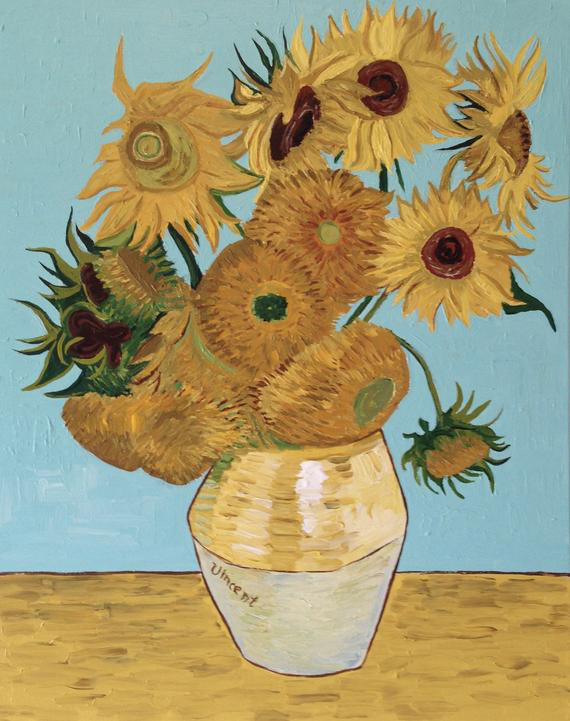 MondayEnglish:Read at Home pg 113Starlight: Read ‘Why Do We Laugh?’ pg 152-154 Use a dictionary to look up the meaning of any words you don’t understand.Answer exercise A in your copy.Recite the poem: Why English is so HardMaths:Maths Matters Pg. 134 (Answers attached at end of document)Mathletics activitiesCount up and down in multiples 2-20,3-30,4-40Irish:Léigh sa Bhaile: Read the next pageFreagair na ceisteanna i do chóipleabharCan an t-amhrán/Sing the song: Samhradh SamhradhWatch Cúla4 ar scoil on TG4 at 10 a.m.P.E: PE with Joe Wicks on YouTubeOther: ScienceChoose 1 experiment to carry out. Write down your prediction (what you think will happen) and the results of your experiment (what happened). Can you explain the science behind why this happened?TuesdayEnglish:Read at Home Pg. 114Starlight Read ‘Why Do We Laugh?’ pg 152-154 Answer exercise B in your copy.Write a short paragraph (5/6 lines) about a time you could not stop laughing.Recite the poem: Why English is so HardMaths:Maths Matters Pg. 135 (Answers attached at end of document)Mathletics activitiesCount up and down in multiples 5-50, 6-60, 7-70Irish:Léigh sa Bhaile: Read the next pageFreagair na ceisteanna i do chóipleabharCan an t-amhrán/Sing the song: Samhradh SamhradhWatch Cúla4 ar scoil on TG4 at 10 a.m.P.E:PE with Joe Wicks on YouTubeOther:Have fun baking (See suggestions below)- Adult supervision requiredWednesdayEnglish:Read at Home pg 115Starlight: ‘Why Do We Laugh?’ Answer exercises C and D in your copy.Recite the poem: Why English is so Hard.Maths:Maths Matters pg 136 (Answers attached at end of document)Mathletics Activities Count up and down in multiplies from 8-80, 9-90 Irish:Léigh sa Bhaile: Read the next pageFreagair na ceisteanna i do chóipleabharCan an t-amhrán/Sing the song: Samhradh SamhradhWatch Cúla4 ar scoil on TG4 at 10 a.m.P.E: PE with Joe Wicks on YouTubeOther: ScienceChoose 1 experiment to carry out. Write down your prediction (what you think will happen) and the results of your experiment (what happened). Can you explain the science behind why this happened?ThursdayEnglish: Read at Home pg 116Starlight: ‘Why do We Laugh?’. Answer exercise E in your copy.Recite the poem: Why English is so Hard.Maths:Maths Matters pg  137 (Answers attached at end of document)Mathletics Activities Count up and down in multiples from 10-100, 11-110, 12-120Irish:Léigh sa Bhaile: Read the next pageFreagair na ceisteanna i do chóipleabharCan an t-amhrán/Sing the song: Samhradh SamhradhWatch Cúla4 ar scoil on TG4 at 10 a.m.P.E: PE with Joe Wicks on YouTubeOther: ReligionRosarySay a decade of the rosary prayer (see below).Using pipe cleaners/beads/daisies, you can make rosary beads for your May altar or for yourself. FridayEnglish: Read at Home pg 117Research and write a brief explanation of a naturally recurring process in our body for example: Why we breathe? Why do we need teeth?Recite the poem: Why English is so Hard.Maths:3-D Shape Hunt: Find some 3-D shapes in your house/garden. (See below for details)Irish:Léigh sa Bhaile: Read the next pageFreagair na ceisteanna i do chóipleabharCan an t-amhrán/Sing the song: Samhradh, SamhradhWatch Cúla4 ar scoil on TG4 at 10 a.mP.E: PE with Joe Wicks on YouTube Other: Art‘Sunflowers’ by Vincent Van GoghExamine the painting ‘Sunflowers.’Design and create your own version of the painting.After you use a pencil to draw it, add some colour using paint/colouring pencils/crayons/pastels/whatever you have at home.Feel free to use your imagination to make it your own.